Муниципальное бюджетное учреждение дополнительного образования «Детская музыкальная школа №4»в мае 2019 года планирует осуществить  набор учащихсяна 2019-2020 учебный год по следующим программам: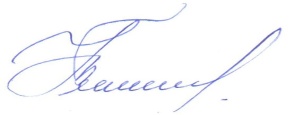 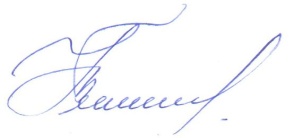 Директор МБУ ДО «ДМШ №4»                                             Т.В. Умитбаева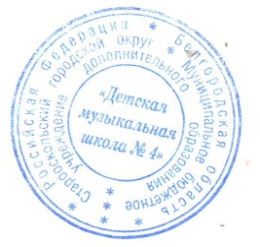 №п/пПРОГРАММАКоличество обучающихся1.Дополнительная образовательная программа в области музыкального искусства «Фортепиано», срок освоения 8 лет192.Дополнительная образовательная программа в области музыкального искусства «Народные инструменты», срок освоения 8 лет113.Дополнительная образовательная программа в области музыкального искусства «Струнные инструменты», срок освоения 8 лет74.Дополнительная образовательная программа в области музыкального искусства «Хоровое пение», срок освоения 8 лет95.Дополнительная образовательная программа в области музыкального искусства «Духовые и ударные инструменты», срок освоения 8 лет8ИТОГО54